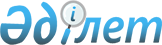 "Үгіттік баспа материалдарын орналастыруға арналған орындар тізбесін анықтау туралы" Ұзынкөл ауданы әкімдігінің және Ұзынкөл аудандық аумақтық сайлау комиссиясының 2008 жылғы 15 тамыздағы № 173 бірлескен қаулысының күші жойылды деп тану туралыҚостанай облысы Ұзынкөл ауданы әкімдігінің 2008 жылғы 21 қарашадағы № 244 және Ұзынкөл аудандық аумақтық сайлау комиссиясының 2008 жылғы 21 қарашадағы № 2 бірлескен қаулысы      "Нормативтік құқықтық актілер туралы" Қазақстан Республикасы Заңының 27 бабына сәйкес және Ұзынкөл аудандық аумақтық сайлау комиссиясыны келісімі бойынша, Ұзынкөл ауданының әкімдігі ҚАУЛЫ ЕТЕДІ:

      "Үгіттік баспа материалдарын орналастыруға арналған орындар тізбесі анықтау туралы" (мемлекеттік тіркеу нөмірі 2008 жылғы 9 қыркүйектегі № 9-19-83, "Нұрлы жол" 2008 жылғы 23 қазандағы № 43) Ұзынкөл ауданы әкімдігінің 2008 жылғы 15 тамыздағы № 173 және Ұзынкөл аудандық аумақтық сайлау комиссиясымен бірлескен 2008 жылғы 15 тамыздағы № 1 қаулысының күні жойылды деп танылсын.


					© 2012. Қазақстан Республикасы Әділет министрлігінің «Қазақстан Республикасының Заңнама және құқықтық ақпарат институты» ШЖҚ РМК
				
      Ұзынкөл ауданының                        Ұзынкөл аудандық аймақтық
әкімі                                                      сайлау комиссиясының төрағасы
_____________ А. Сейфуллин          ______________ М. Сәкенов
